DÜZCE ÜNİVERSİTESİ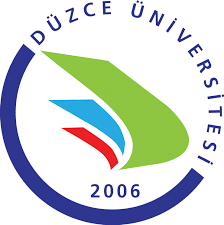 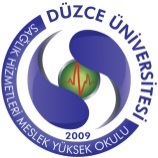 SAĞLIK HİZMETLERİ MESLEK YÜKSEKOKULU MÜDÜRLÜĞÜNE  								       …… /…... / 20….SAĞLIK HİZMETLERİ MESLEK YÜKSEKOKULU……………………….. BÖLÜM BAŞKANLIĞINA….-…. …….. 2015 tarihleri arasında …………………….’da, ……………………….. tarafından düzenlenecek "……………………………………………………………….." adlı kongreye/sempozyuma, anılan tarihlerde ….. (…) gün süre ile görevlendirilebilmem hususunda gereğini müsaadelerinize arz ederim.Ad Soyad     İmzaEk: Kongre/Sempozyum İlanı